山东出入境检验检疫局2015年度考试录用公务员面试公告根据中组部、人力资源社会保障部、国家公务员局2015年度考试录用公务员工作要求，现将面试有关事宜公告如下：一、面试确认请进入面试名单（见附件1）的考生于2015年2月26日17:00前确认是否参加面试。面试确认采用电子邮件方式，请发送邮件至shandongciq@126.com，邮件主题统一为“×××（姓名）确认参加山东出入境检验检疫局××（职位代码）面试”，邮件正文按面试确认书（见附件2）的格式填写。放弃面试的考生须于2015年2月26日17:00前，填写并传真《放弃面试声明书》（见附件3）到我局（传真号码：0532-80886270）。对放弃面试又不按要求提交《放弃面试声明书》的考生，我局将上报国家公务员局，并记入考生诚信档案。二、资格复审我局对所有进入面试名单的考生进行资格复审，资格复审合格的考生方可参加面试。1.资格复审时间：2015年3月7日下午13:30-16:30。2.资格复审地点：山东出入境检验检疫局技术中心，地址：青岛市市南区瞿塘峡路70号。附地图供参考（见附件4）。对已经过面试确认，但未按时参加资格复审的人员，我局将按“无故放弃面试资格”情况处理，并上报国家公务员局。3.资格复审时，考生必须提供以下材料的原件和复印件，并将复印件按顺序装订：（1）本人身份证。（2）公共科目笔试准考证。（3）考试报名登记表（贴好照片，如实、详细填写个人学习、工作经历，时间必须连续，并注明各学习阶段是否在职学习，取得何种学历和学位）。（4）已经取得的本（专）科、研究生各阶段学历、学位证书，所报职位要求的外语等级证书等材料。（5）同底版的近期1寸免冠彩色照片2张。（6）除上述材料外，考生需按照身份类别，提供以下材料：应届毕业生提供学生证、所在学校加盖公章的报名推荐表（须注明培养方式）和学习成绩单。社会在职人员提供工作证（如所在单位确实没有工作证，则不必提供）、所在单位人事部门出具的同意报考证明，证明中需注明考生政治面貌、在单位属于何种身份或职位、单位是否同意报考、工作单位详细名称、地址，单位人事部门联系人和办公电话。现工作单位与报名时填写单位不一致的，还需提供离职证明。留学回国人员提供我驻外使领馆出具的留学回国证明和教育部留学服务中心认证的国外学历学位认证书。待业人员提供所在街道或存档人才中心出具的待业证明，需注明考生政治面貌和出具证明单位联系人和办公电话。“大学生村官”项目人员提供由县级及以上组织人事部门出具的服务期满、考核合格的证明；“农村义务教育阶段学校教师特设岗位计划”项目人员提供省级教育部门统一制作，教育部监制的“特岗教师”证书和服务“农村义务教育阶段学校教师特设岗位计划”鉴定表；“三支一扶”计划项目人员提供各省“三支一扶”工作协调管理办公室出具的高校毕业生“三支一扶”服务证书；“大学生志愿服务西部计划”项目人员提供由共青团中央统一制作的服务证和大学生志愿服务西部计划鉴定表。4.考生所提供的证件、资料必须齐全、真实、准确。凡不符合报考资格条件的、提供虚假证件、材料或个人主要信息不实的，一经查实，取消面试资格，并上报国家公务员局。三、面试安排1.面试方式：结构化面试，不设专业科目考试。2.面试时间：2015年3月8日至10日，共3天。考生具体面试时间见附件1。3.面试地点：鲁检宾馆，地址：青岛市市南区瞿塘峡路70号甲。请考生提前了解面试地点及路线，确保准时到达。4.考生参加面试时需携带准考证、身份证原件，于面试当天上午8:15前到鲁检宾馆一楼大厅报到，由工作人员引导进入候考室，8：50仍未报到的考生视为自动放弃面试资格。5.体检和考察人选按照录用计划数等额确定。参加面试人数与录用计划数比例达到3:1及以上的，面试后按综合成绩从高到低的顺序确定体检和考察人选；比例低于3:1的，考生面试成绩应达到其所在面试考官组使用同一面试题本面试的所有人员的平均分，方可进入体检和考察。6.综合成绩计算: 综合成绩=（笔试总成绩÷2）×50% + 面试成绩×50%四、其他事项1.面试成绩将于考生面试后第二天在国家公务员局网站发布。2.体检拟于2015年3月11日进行，具体事宜另行通知。3.考生面试期间食宿、交通、体检等费用自理。 4.考生应保持电话畅通，联系电话有变化的应及时告知。 5.对面试工作如有问题请咨询山东出入境检验检疫局人事处，联系人：时老师、林老师；联系电话：0532-80886591，80886593，传真：0532-80886270。 6.有关面试工作的后续相关信息，将在山东出入境检验检疫局网站（www.sdciq.gov.cn）发布，请及时关注。附件：1.山东出入境检验检疫局2015年度考试录用公务员面试人员名单及面试时间2. 山东出入境检验检疫局2015年度考试录用公务  员面试确认书3. 放弃面试声明书4. 资格复审、面试地点地图 附件1山东出入境检验检疫局2015年度考试录用公务员面试人员名单及面试时间注：以上无递补、调剂人员。附件2山东出入境检验检疫局2015年度考试录用公务员面试确认书山东出入境检验检疫局：我确认参加山东出入境检验检疫局2015年度考试录用公务员面试，具体确认信息如下：姓名身份证号报考职位职位代码准考证号笔试成绩手机号码2015年  月  日 附件3放弃面试声明书山东出入境检验检疫局：本人×××，身份证号：×××，手机号码：×××，报考山东出入境检验检疫局2015年度公务员×××（职位名称）×××（职位代码）职位，已进入该职位面试名单，现本人自愿放弃参加面试，由此产生的后果由本人承担。特此声明。                   签名（考生本人手写）： 2015年   月   日备注：请将该声明以及本人身份证复印件传真至0532-80886270。附件4：           资格复审、面试地点地图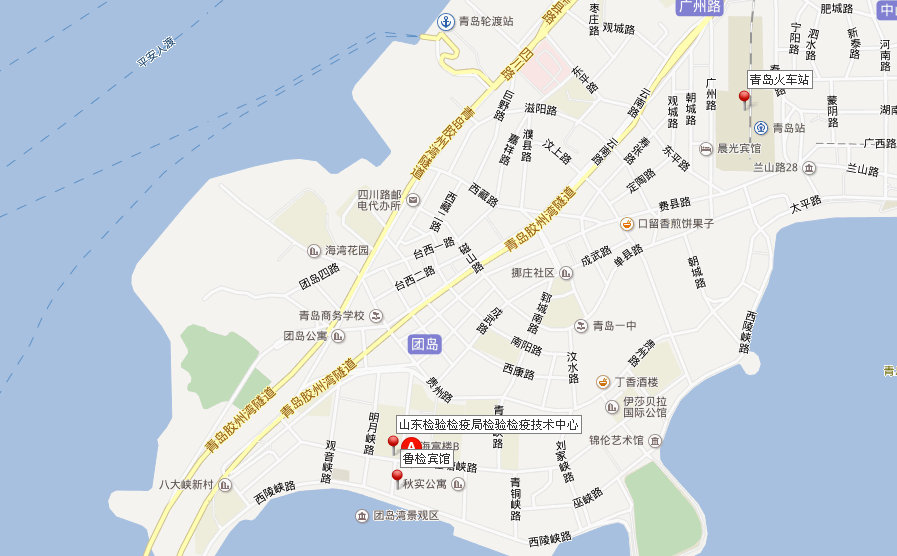 备注：１．乘车路线：乘坐217、305、325路公交车在“明月峡路”车站下车。２．资格复审、面试地点地图及乘车路线仅供参考，请考生提前了解具体地点及出行线路，确保准时到达。职位名称职位代码考生姓名准考证号面试入围分数线具体面试时间烟台局莱阳办事处动植物检验检疫科科员0601665001王珊珊665237450304118.003月8日烟台局莱阳办事处动植物检验检疫科科员0601665001董立臣665237501725118.003月8日烟台局莱阳办事处动植物检验检疫科科员0601665001董霄665244311714118.003月8日烟台局莱阳办事处科员0601665002白丽洁665213041008114.703月8日烟台局莱阳办事处科员0601665002徐婷婷665237580223114.703月8日烟台局莱阳办事处科员0601665002李阳665237700810114.703月8日烟台局卫生检疫处卫生监督科科员0601665003田猛665237641511108.403月8日烟台局卫生检疫处卫生监督科科员0601665003张文超665239171807108.403月8日烟台局卫生检疫处卫生监督科科员0601665003庄建665239185822108.403月8日烟台局卫生检疫处检疫查验科科员0601665004李晶晶665211720202126.303月8日烟台局卫生检疫处检疫查验科科员0601665004董岩665211851407126.303月8日烟台局卫生检疫处检疫查验科科员0601665004刘佳佳665213161616126.303月8日烟台局卫生检疫处检疫查验科科员0601665004宫萍665222184518126.303月8日烟台局卫生检疫处检疫查验科科员0601665004靳阳665242170704126.303月8日烟台局卫生检疫处检疫查验科科员0601665004孙菁665245223825126.303月8日烟台局烟台机场办事处旅检科科员0601665005韩廉勇665242187402115.803月8日烟台局烟台机场办事处旅检科科员0601665005于晓娜665250052829115.803月8日烟台局烟台机场办事处旅检科科员0601665005王智昊665270060220115.803月8日烟台局法制与综合业务处科技科科员0601665006王秀芹665212391602120.103月8日烟台局法制与综合业务处科技科科员0601665006王冬梅665237170227120.103月8日烟台局法制与综合业务处科技科科员0601665006马宗学665262050622120.103月8日烟台局食品检验监督处肉食检验检疫科科员0601665007王璐瑶665211741114132.003月8日烟台局食品检验监督处肉食检验检疫科科员0601665007孙玉姣665211761309132.003月8日烟台局食品检验监督处肉食检验检疫科科员0601665007赵岩665242131713132.003月8日烟台局食品检验监督处工业食品检验科科员0601665008张婷665232102127113.403月8日烟台局食品检验监督处工业食品检验科科员0601665008常春华665237404119113.403月8日烟台局食品检验监督处工业食品检验科科员0601665008范文哲665237612514113.403月8日烟台局莱阳办事处科员0601665009李风光665215535002121.103月8日烟台局莱阳办事处科员0601665009王林栋665237160420121.103月8日烟台局莱阳办事处科员0601665009孙凌665237255206121.103月8日烟台局莱阳办事处科员0601665009王叶665237661723121.103月8日烟台局莱阳办事处科员0601665009孙晓艳665239132315121.103月8日烟台局莱阳办事处科员0601665009刘婕665239193608121.103月8日烟台局莱阳办事处科员0601665010郑喆665211690710120.503月8日烟台局莱阳办事处科员0601665010常文程665211701101120.503月8日烟台局莱阳办事处科员0601665010陈敏665211763126120.503月8日烟台局莱阳办事处科员0601665010陈霞665211795201120.503月8日烟台局莱阳办事处科员0601665010孟芳665232055721120.503月8日烟台局莱阳办事处科员0601665010周国艳665233021219120.503月8日烟台局莱阳办事处科员0601665010李梦寒665244311618120.503月8日黄岛局法制与综合业务处信息化科科员0601665011张艳梅665222177110128.803月8日黄岛局法制与综合业务处信息化科科员0601665011邵尉665237141013128.803月8日黄岛局法制与综合业务处信息化科科员0601665011薛树坤665237141225128.803月8日黄岛局港口查验处再生资源查验二科科员0601665012罗斌665232102511140.203月8日黄岛局港口查验处再生资源查验二科科员0601665012许哲源665237382324140.203月8日黄岛局港口查验处再生资源查验二科科员0601665012张芬665239221624140.203月8日黄岛局机电轻纺检验处车辆检验监管科科员0601665013邢泽坤665239191907130.203月8日黄岛局机电轻纺检验处车辆检验监管科科员0601665013周亚梅665239260604130.203月8日黄岛局机电轻纺检验处车辆检验监管科科员0601665013任保龙665239401204130.203月8日黄岛局董家口办事处综合科科员0601665014张大鹏665211521224132.203月8日黄岛局董家口办事处综合科科员0601665014江楠665237242329132.203月8日黄岛局董家口办事处综合科科员0601665014徐兆帅665239360510132.203月8日黄岛局董家口办事处矿检科科员0601665015李勇665237160830124.903月8日黄岛局董家口办事处矿检科科员0601665015李鹏飞665237222002124.903月8日黄岛局董家口办事处矿检科科员0601665015褚云鹏665244311601124.903月8日枣庄局动植物检验检疫科科员0601665016党国瑞665211791326125.703月8日枣庄局动植物检验检疫科科员0601665016孙楠楠665232351508125.703月8日枣庄局动植物检验检疫科科员0601665016管晓辉665237111011125.703月8日潍坊局植物检验检疫科科员0601665017周大森665211700710131.503月8日潍坊局植物检验检疫科科员0601665017张万方665232069409131.503月8日潍坊局植物检验检疫科科员0601665017孙嘉怿665237402429131.503月8日潍坊局动物检验检疫科科员0601665018季晓琳665233028324126.703月8日潍坊局动物检验检疫科科员0601665018陈蓉蕾665237171403126.703月8日潍坊局动物检验检疫科科员0601665018张英665237655008126.703月8日济宁局动植物检验检疫科科员0601665019李想665212221426121.303月9日济宁局动植物检验检疫科科员0601665019韩寒665237591911121.303月9日济宁局动植物检验检疫科科员0601665019樊金665237703210121.303月9日泰安局动植物检验检疫科科员0601665020宁利园665211794622122.703月9日泰安局动植物检验检疫科科员0601665020任贤贤665237251419122.703月9日泰安局动植物检验检疫科科员0601665020贾思思665237673414122.703月9日威海局食品检验监督科科员0601665021李晓玲665237245426130.203月9日威海局食品检验监督科科员0601665021刘榕665237701418130.203月9日威海局食品检验监督科科员0601665021刘春霞665261216513130.203月9日岚山办事处动植物检验检疫科科员0601665022任贻晓665237161911113.803月9日岚山办事处化矿检验科科员0601665023王冬梅665237251612130.603月9日岚山办事处化矿检验科科员0601665023胡燕665239151129130.603月9日岚山办事处化矿检验科科员0601665023崔雪慧665239240802130.603月9日岚山办事处卫生检疫科科员0601665024王汉斌665231281607119.403月9日岚山办事处卫生检疫科科员0601665024凌在朝665237110213119.403月9日岚山办事处卫生检疫科科员0601665024鞠方亮665237692303119.403月9日莱芜局财务科科员0601665025高晓文665237322222128.503月9日莱芜局财务科科员0601665025朱迪665237690512128.503月9日莱芜局财务科科员0601665025王首超665239230720128.503月9日莱芜局财务科科员0601665025齐英彬665239271709128.503月9日德州局动植物检验检疫科科员0601665026张凯华665211850724128.403月9日德州局动植物检验检疫科科员0601665026牟宗睿665237246509128.403月9日德州局动植物检验检疫科科员0601665026吴旭东665239380223128.403月9日德州局动植物检验检疫科科员0601665026李晓雷665241263210128.403月9日临沂局卫生与动植物检验检疫科科员0601665027张向阳665237655506128.603月9日临沂局卫生与动植物检验检疫科科员0601665027郑榕榕665239185525128.603月9日临沂局卫生与动植物检验检疫科科员0601665027贾庸665239252808128.603月9日菏泽局法制与综合业务科科员0601665028范春燕665237545804134.303月9日菏泽局法制与综合业务科科员0601665028李冰665237582321134.303月9日菏泽局法制与综合业务科科员0601665028刘琰665270141302134.303月9日聊城局动植物检验检疫科科员0601665029武秀停665212301423123.403月9日聊城局动植物检验检疫科科员0601665029周仪665223131629123.403月9日聊城局动植物检验检疫科科员0601665029白鹤665239310821123.403月9日东营局检验鉴定科科员0601665030林川665233352422126.303月9日东营局检验鉴定科科员0601665030陈栋栋665239184904126.303月9日东营局检验鉴定科科员0601665030许士达665239391511126.303月9日龙口局卫生检验检疫科科员0601665031李祥栋665237561108123.203月9日龙口局卫生检验检疫科科员0601665031李海洋665237570707123.203月9日龙口局卫生检验检疫科科员0601665031吕兵665239112126123.203月9日莱州局动植物检验检疫科科员0601665032曹兆兵665232310327124.103月9日莱州局动植物检验检疫科科员0601665032申世龙665237544111124.103月9日莱州局动植物检验检疫科科员0601665032李达665237670428124.103月9日荣成局石岛港办事处旅检科科员0601665033蒋秀文665211732017111.603月9日荣成局石岛港办事处旅检科科员0601665033刘贞艳665239291022111.603月9日荣成局石岛港办事处旅检科科员0601665033李磊665251155819111.603月9日蓬莱局财务科科员0601665035李向镇665221720614124.903月9日蓬莱局财务科科员0601665035赵姗姗665237423101124.903月9日蓬莱局财务科科员0601665035付林青665239183618124.903月9日烟台局莱阳办事处科员0601665037解秋艳665211511716115.703月9日烟台局莱阳办事处科员0601665037白文兴665211681602115.703月9日烟台局莱阳办事处科员0601665037阚全香665233025401115.703月9日烟台局莱阳办事处科员0601665037吴青超665234086303115.703月9日烟台局莱阳办事处科员0601665037方慧仙665234111003115.703月9日烟台局莱阳办事处科员0601665037杨飞飞665237200814115.703月9日烟台局莱阳办事处科员0601665037陈康665237243027115.703月9日烟台局莱阳办事处科员0601665037王众一665239144907115.703月9日烟台局莱阳办事处科员0601665037王培665239320523115.703月9日青岛机场局旅客检疫查验科科员0601665034何淼665221360328127.703月10日青岛机场局旅客检疫查验科科员0601665034秦永刚665222150001127.703月10日青岛机场局旅客检疫查验科科员0601665034赵晓琳665223131703127.703月10日青岛机场局旅客检疫查验科科员0601665034李玉坤665237110711127.703月10日青岛机场局旅客检疫查验科科员0601665034孙秀明665237390525127.703月10日青岛机场局旅客检疫查验科科员0601665034李慧滢665239292223127.703月10日黄岛局港口查验处再生资源查验二科科员0601665036杨小魁665234067506118.603月10日黄岛局港口查验处再生资源查验二科科员0601665036岳倩665237412608118.603月10日黄岛局港口查验处再生资源查验二科科员0601665036钟超665237610315118.603月10日烟台局莱阳办事处科员0601665038范晨665232270424130.403月10日烟台局莱阳办事处科员0601665038崔洁665237120625130.403月10日烟台局莱阳办事处科员0601665038林雯雯665237240126130.403月10日烟台局莱阳办事处科员0601665038殷权烨665237340222130.403月10日烟台局莱阳办事处科员0601665038于鸾翔665237480727130.403月10日烟台局莱阳办事处科员0601665038辛芸芸665237641023130.403月10日